Swan Hill 2023 Stallion Tender Form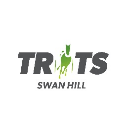 Swan Hill Trotting Club is thrilled to present an outstanding list of Stallions for our 2023 Stallion Tender. Up for tender is a service (1) by each of the following Stallions.To enter a bid for our 2023 Stallion Tender simply write your tender bid in the box next to the stallion that you wish to bid on -You can bid on one or multiple stallions with this form.If you have any queries regarding the Stallion Tender please call Gerard Moloney on 0427 329 504.Closes September 22nd @ 5pm●Please note: The 8% HRA tax will be added to bids for Lather Up  ºººPlease note: Sundons Courage is an on-Farm Service ♦= TrotterTo enter your tender bid you can complete this form and EMAIL to swanhilltrots@gmail.com or POST to Swan Hill Trotting Club, Po Box 1758 Swan Hill, Vic 3585 (Ensure this form is received by 22nd September)Name: __________________________   Phone:___________________  Email:__________________________ Address: ___________________________________Conditions of Tender
The tender will close on Friday 22 September at 5pm. All tenders must be at least 60% of the advertised service fee. All tender forms must be signed. The highest bidder will be the successful tenderer. In the case of a tied tender, a ballot will be conducted by the SHTC committee.  Tenders are for a 42-day positive test and all tenders are subject to a Live Foal Guarantee from the respective stud. Tenders are NOT pay on live foal. Frozen semen has live foal guarantee or money refunded if no live foal. Tenders are for the provision of semen only.  All other costs (eg. Agistment, vet fees, semen transport, etc.) will be the responsibility of the successful tenderer.  The winning tenderer must fulfil any Futurities criteria if they wish to be eligible. 
Payment is required within 7 days of close of tender and is payable to the Swan Hill Trotting Club. If the successful tenderer has not paid within 14 days of close of tender the service will be offered to the next highest tender. 
Winning tenderers will be notified with a phone call and email of confirmation.Signature_______________________ Date:_____________Stallion Service FeeTender BidKING OF THE NORTH-Llowalong Farms♦$7,900$WHAT THE HILL – Woodlands Stud♦$7,700$CREATINE (Frozen Semen) – Nevele R Stud $5,500$LATHER UP -Woodlands Stud ●$4,950$VINCENT- Alabar $4,950$RIDE HIGH -Alabar $4,950$DANCINGINTHEDARK M- Alderbaran Park♦$4,400$RAGING BULL- Llowalong Farms$3,300$TELL ALL-Tourello$2,750$LENNYTHESHARK-Tourello$2,500$SKYVALLEY- Alderbaran Park♦$2000$YANKEE ROCKSTAR- Llowalong Farms$1980$SOHO LANIKAI – Soho Standard Breds$1650$SUNDONS COURAGE -Truscott Lodge ººº♦$1500$